Пояснительная записка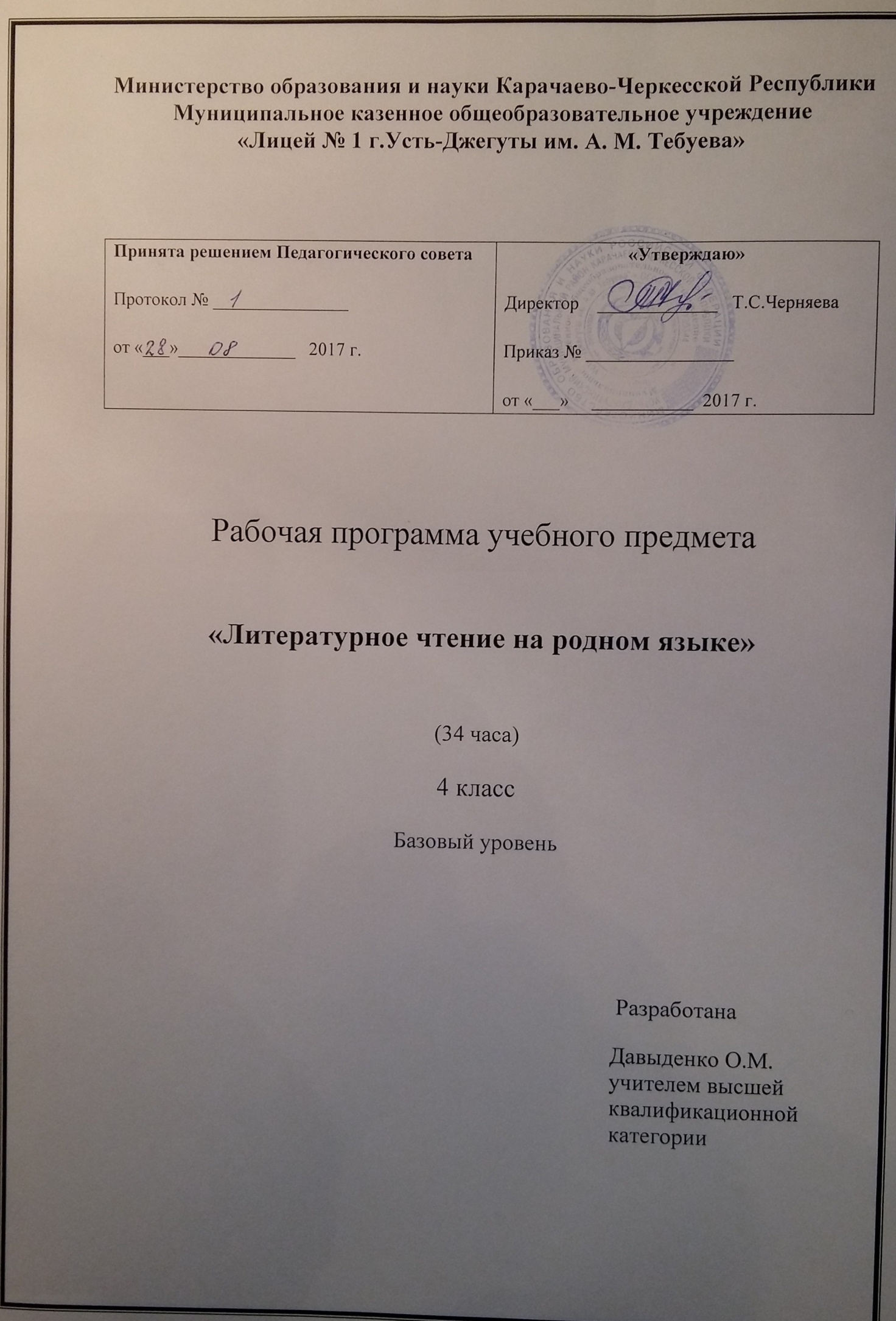 Рабочая программа по литературному чтению на родном языке для 4 класса разработана на основе Федерального государственного стандарта начального общего образования и в соответствии с учебным планом МКОУ « Лицей № 1 г. Усть-Джегуты им. А.М.Тебуева» на 2017-2018 учебный год.Цели  изучения предмета :– формирование эстетического отношения к искусству родного слова;-  воспитание эстетического отношения к искусству слова, интереса к чтению и книге, потребности в общении с миром родной русской художественной литературы;– развитие художественно-творческих и познавательных способностей, эмоциональной отзывчивости при чтении художественных произведений;– формирование читательского кругозора и приобретение опыта самостоятельной читательской деятельности– овладение осознанным, правильным, беглым и выразительным чтением как базовым умением в системе образования младших школьников;–– обогащение нравственного опыта младших школьников, формирование представлений о добре и зле, справедливости и честности;– совершенствование всех видов речевой деятельности, умений вести диалог, выразительно читать и рассказывать, импровизировать;– развитие нравственных чувств, уважения к родной культуре .Основные задачи-развивать способность полноценно воспринимать художественное произведение, сопереживать героям, эмоционально откликаться на прочитанное;-учить чувствовать и понимать образный язык художественного произведения, выразительные средства, развивать образное мышление учащихся;-формировать умение воссоздавать художественные образы литературного произведения, развивать творческое и воссоздающее воображение учащихся, ассоциативное мышление;-развивать поэтический слух детей, накапливать эстетический опыт слушания произведений изящной словесности, воспитывать художественный вкус;-формировать потребность в постоянном чтении книг, развивать интерес к литературному творчеству, творчеству писателей;-обогащать чувственный опыт ребёнка, его реальные представления об окружающем мире и природе;-формировать эстетическое отношение ребёнка к жизни, приобщая его к классике родной  художественной литературы;-обеспечивать достаточно глубокое понимание содержания произведений различного уровня сложности;-расширять кругозор детей через чтение книг различных жанров, обогащать нравственно-эстетический и познавательный опыт ребёнка;-обеспечивать развитие речи и активно формировать навыки чтения и речевые умения;-работать с различными видами текстов;-создавать условия для формирования потребности в самостоятельном чтении художественных произведений.Место учебного предмета в учебном планеСогласно Федеральному базисному учебному плану для образовательных учреждений на изучение родной русской литературы отводится 1 час в неделю, 34 учебные недели.Планируемыерезультаты изучения курсаЛичностные результаты:1)  формирование чувства гордости за свою Родину, её историю, российский народ, становление гуманистических и демократических ценностных ориентации многонационального российского общества;2)  формирование средствами литературных произведений целостного взгляда на мир в единстве и разнообразии природы, народов, культур и религий;3)  воспитание художественно-эстетического вкуса, эстетических потребностей, ценностей и чувств на основе опыта слушания и заучивания наизусть произведений художественной литературы;4)  развитие этических чувств, доброжелательности и эмоционально-нравственной отзывчивости, понимания и сопереживания чувствам других людей;5)  формирование уважительного отношения к иному мнению, истории и культуре других народов, выработка умения терпимо относиться к людям иной национальной принадлежности;6)  овладение начальными навыками адаптации к школе, школьному коллективу;7)  принятие и освоение социальной роли обучающегося, развитие мотивов учебной деятельности и формирование личностного смысла учения;8)  развитие самостоятельности и личной ответственности за свои поступки на основе представлений о нравственных нормах общения;Метапредметные результаты:1)  овладение способностью принимать и сохранять цели и задачи учебной деятельности, поиска средств её осуществления;2)  освоение способами решения проблем творческого и поискового характера;3)  формирование умения планировать, контролировать и оценивать учебные действия в соответствии с поставленной задачей и условиями её реализации, определять наиболее эффективные способы достижения результата;4)  формирование умения понимать причины успеха/неуспеха учебной деятельности и способности конструктивно действовать даже в ситуациях неуспеха;5)  использование знаково-символических средств представления информации о книгах;6)  овладение навыками смыслового чтения текстов в соответствии с целями и задачами, осознанного построения речевого высказывания в соответствии с задачами коммуникации и составления текстов в устной и письменной формах;7)  овладение логическими действиями сравнения, анализа, синтеза, обобщения, классификации по родовидовым признакам, установления причинно-следственных связей, построения рассуждений;8)  готовность слушать собеседника и вести диалог, признавать различные точки зрения и право каждого иметь и излагать своё мнение и аргументировать свою точку зрения и оценку событий;Предметные результаты:1)  понимание родной литературы как явления национальной и мировой культуры, средства сохранения и передачи нравственных ценностей и традиций;2)  осознание значимости чтения для личного развития; формирование представлений о Родине и её людях, окружающем мире, культуре, первоначальных этических представлений, понятий о добре и зле, дружбе, честности; формирование потребности в систематическом чтении;3)  достижение необходимого для продолжения образования уровня читательской компетентности, общего речевого развития, т. е. овладение чтением вслух и про себя, элементарными приёмами анализа художественных, научно-познавательных и учебных текстов с использованием элементарных литературоведческих понятий;4)  использование разных видов чтения (изучающее (смысловое), выборочное, поисковое); умение осознанно воспринимать и оценивать содержание и специфику различных текстов, участвовать в их обсуждении, давать и обосновывать нравственную оценку поступков героев;5)  умение использовать простейшие виды анализа различных текстов: устанавливать причинно-следственные связи и определять главную мысль произведения, делить текст на части, озаглавливать их, составлять простой план, находить средства выразительности, пересказывать произведение;6)  умение работать с разными видами текстов, находить характерные особенности научно-познавательных, учебных и художественных произведений. На практическом уровне овладеть некоторыми видами письменной речи (повествование — создание текста по аналогии, рассуждение — письменный ответ на вопрос, описание — характеристика героев). Умение написать отзыв на прочитанное произведение.Содержание тем учебного курса.Устное народное творчество (7 ч)Русские народные песни. Докучные сказки. Пословицы, поговорки. Русские народные сказки . БылиныПоэтическая тетрадь   (6 ч)Стихи Ф.И.Тютчева, А.АФета, А.К.Толстого, А.С.Пушкина, М.Ю. ЛермонтоваВеликие русские писатели (15 ч)И.А. Крылов Басни. Рассказы о природе и детях Л.Н Толстого, М.М. Пришвина, В.В.Бианки, Б.С. Житкова, В.Л.Дурова, В.П.Астафьева. Литературные сказки  (6 ч)Д.И.Мамин-Сибиряк «Аленушкины сказки»,В.М.Гаршин «Лягушка-путешественница».,В.Ф.Одоевский «Мороз Иванович»,С.Т.Аксаков « Аленький цветочек»,В.П. Катаев «Дудочка и кувшинчик», К.Г. Паустовский «Растрепанный воробей»Список литературы по реализации программыДля учителя:1. Книга для учителя « Уроки литературного чтения»                        2. Поурочные разработки « Литературное чтение 4 класс»Для ученика:1.Г.М.Грехнева, К.Е.Корепова « Литературное чтение 4 класс»      Издательство « Дрофа», 2016г.2.Хрестоматия для учащихся начальных классов. Издательство « Дрофа»,2016КАЛЕНДАРНО-ТЕМАТИЧЕСКОЕ  ПЛАНИРОВАНИЕ№ п \ пТема урокаТема урокаКол-во часовДатаУмения, характеризующие достижения планируемого результата11Устное народное творчество. Песни. Загадки1 Различать  жанры устного народного творчества.  Работать  в парах.22Устное народное творчество. Пословицы, поговорки.  Докучные сказки1 Различать  жанры устного народного творчества, объяснять смысл пословиц и поговорок.33«Никита Кожемяка», русская народная сказка1Владеть беглым и осознанным чтением, умением находить нужный отрывок в тексте по вопросу, давать характеристику героям.44Былины. «Добрыня Никитич», «Добрыня и Змей»1Выразительно  читать сказки, быть наблюдательными при работе с текстом. Отличать  былины от других жанров устного народного творчества.  Прогнозировать  содержание55Былины. «Исцеление Ильи Муромца».1Отличать  былины от других жанров устного народного творчества, давать характеристику героям. Владеть навыком выразительного чтения.66Былины. «Илья Муромец и Соловей Разбойник».1Владеть навыком быстрого и осознанного чтения, давать характеристику героям.77Былины. «Илья Муромец и Соловей Разбойник».1Отличать  былины от других жанров устного народного творчества.  Прогнозировать  содержание.88Ф.И.Тютчев, А.А.Фет, А.К.Толстой Стихи о природе.1Читать  стихотворные произведения, видеть и чувствовать настроение поэта и  лирического героя. Анализировать  стихотворение, пользоваться толковым словарем.99Ф.И.Тютчев, А.А.Фет, А.К.Толстой Стихи о природе1Выразительно  читать стихотворные произведения и понимать настроение лирического героя, связно рассказывать о своих впечатлениях.1010А.С.Пушкин «Сказка о мертвой царевне и о семи богатырях»1Владеть навыком выразительного и осознанного чтения стихотворного текста. Интонацией  передавать настроение, делить текст на части, выделять главную мысль и составлять картинный план.11А.С.Пушкин «Сказка о мертвой царевне и о семи богатырях»А.С.Пушкин «Сказка о мертвой царевне и о семи богатырях»1Передавать настроение героев сказки;  анализировать поступки героев. Давать  характеристику героям по плану; составлять картинный план; отличать сказку от других произведений.12Л.Н.Толстой «Лев и собачка», «Какая бывает роса на траве», «Куда девается вода из моря».Л.Н.Толстой «Лев и собачка», «Какая бывает роса на траве», «Куда девается вода из моря».1. Владеть навыком словесного рисования, прогнозировать содержание по названию, показывать на примерах отличие текста от описания, повествование и рассуждение.13К.Д.Ушинский «Пчелки на разведках».К.Д.Ушинский «Пчелки на разведках».1Владеть навыком беглого и осознанного чтения.14И.А. Крылов. Басни.И.А. Крылов. Басни.1 Давать  характеристику героям по плану; составлять картинный план; отличать сказку от других произведений.Великие русские писатели15  И.А. Крылов. Басни.  И.А. Крылов. Басни.1Отличать  басни от других произведений, находить мораль.16М.Ю.Лермонтов. Стихи.М.Ю.Лермонтов. Стихи.1Выразительно  читать стихотворные произведения, понимать настроение лирического героя, анализировать и сравнивать.17А.И.Куприн. «Слон».А.И.Куприн. «Слон».1Владеть навыком выразительного и осознанного чтения . Интонацией  передавать настроение, делить текст на части, выделять главную мысль и составлять картинный план.18А.И.Куприн. «Слон».А.И.Куприн. «Слон».1Передавать настроение героев ;  анализировать поступки героев. Читать  по ролям, составлять план рассказа, пересказывать рассказ от своего имени.19В.Ф.Одоевский «Мороз Иванович».В.Ф.Одоевский «Мороз Иванович».1Давать  характеристику героям по плану; составлять картинный план; отличать сказку от других произведений. Отличать  народную сказку от авторской.20В.Ф.Одоевский «Мороз Иванович».В.Ф.Одоевский «Мороз Иванович».1Делить  сказку на части; уметь  давать характеристику героям по плану; передавать зрительную информацию в словесную.21С.Т.Аксаков. «Аленький цветочек».С.Т.Аксаков. «Аленький цветочек».1Владеть навыком беглого  и осознанного чтения, составлять картинный план к произведению.22С.Т.Аксаков. «Аленький цветочек».С.Т.Аксаков. «Аленький цветочек».1Владеть навыком беглого  и осознанного чтения, составлять картинный план к произведению, давать характеристику героям сказки.23В.М. Гаршин «Лягушка- путешественница»В.М. Гаршин «Лягушка- путешественница»1Владеть навыком беглого осознанного чтения, находить опорные слова для пересказа, которые помогают описать эмоциональное настроение героев, их поступки. 24 В.М. Гаршин «Лягушка- путешественница» В.М. Гаршин «Лягушка- путешественница»1Владеть навыком словесного рисования, прогнозировать содержание по названию, показывать на примерах отличие текста от описания, повествование и рассуждение, читать по ролям25В.П.Катаев «Дудочка и кувшинчик»В.П.Катаев «Дудочка и кувшинчик»1Владеть навыком беглого и осознанного чтения.26К.Г.Паустовский. «Растрепанный воробей».К.Г.Паустовский. «Растрепанный воробей».1Владеть навыком беглого и осознанного чтения, находить нужный отрывок в тексте, читать по ролям.27К.Г.Паустовский. «Растрепанный воробей».К.Г.Паустовский. «Растрепанный воробей».1Читать  по ролям, составлять план рассказа, пересказывать рассказ от своего имени.28М. М. Пришвин. «Моя Родина», «Пиковая дама».М. М. Пришвин. «Моя Родина», «Пиковая дама».1Владеть навыком выразительного и осознанного чтения , связно рассказывать о  своих впечатлениях, сравнивать и сопоставлять живопись и поэзию.29В.В.Бианки. «Мышонок Пик».В.В.Бианки. «Мышонок Пик».1Владеть навыком выразительного и осознанного чтения , связно рассказывать о  своих впечатлениях. пользоваться толковым словарем.30Б.С.Житков. «Про обезьянку».Б.С.Житков. «Про обезьянку».1Владеть навыком правильного и осознанного чтения, любить природу и животных.31В.Л.Дуров. «Наша Жучка».В.Л.Дуров. «Наша Жучка».1Делить  текст на части, озаглавливать каждую часть, любить животных.32В.П.Астафьев «Капалуха», «Пищуженец»В.П.Астафьев «Капалуха», «Пищуженец»1  Работать  с текстом, любить и оберегать природу родного края.33В.В.Медведев. «Как Воробьенок придумал голосами меняться, и что из этого вышло».В.В.Медведев. «Как Воробьенок придумал голосами меняться, и что из этого вышло».1Владеть навыком выразительного  чтения, интонацией передавать настроение и чувства героев, прогнозировать содержание по иллюстрации.34Итоговый урок по пройденным темам. Игра « Поле чудес»Итоговый урок по пройденным темам. Игра « Поле чудес»1Знать авторов, и их произведения,  которые были изучены ранее.   Работать  в группе.